Ergänze Sätze mit den Verben und konjugiere sie! Fiilleri çekimleyerek yerleştir!(6x5=30P)Man kan in einer Stadt historische Orte ___________________Maria __________________ das Wochenende bei ihren Groβeltern.Pop-Musik_________________ mir nicht.Du _________________das Thema sehr schnell.Ich _________________die Rechnung im Cafe.Ich möchte dir die Geschichte ___________________Was bedeuten sie? Anlamları ne? (10x2=20P)der Eintrittspreis		___eğlenmek			f) täglich		___giriş ücretikosten			___tatil				g) die Öffnungszeit	___ günlüksehenswert		___öğleleri			h) mittags		___görülmeye değerdie Ferien		___fiyatında olmak		i) sich unterhalten	___açılış saatider Dom			___yemekhane			j) die Mensa		___ katedralBilde Sätze! Cümle kur! (5x5=25P)singen/wir/im Musikraum/./oder/Instrumente/spielen____________________________________________________________ın der Sporthalle/ wir/ trainieren / . / oder /spielen_____________________________________________________________lernen / ./ im Sprachlabor / wir / Fremdsprachen._____________________________________________________________in der Klasse /. / wir /lernen______________________________________________________________können /im Chemielabor / ein Experiment/ die Schüler / durchführen/._____________________________________________________________Beantworte die Fragen nach dem Bild! Soruları resme göre cevapla! (5x5=25P)a) Wo ist das Café?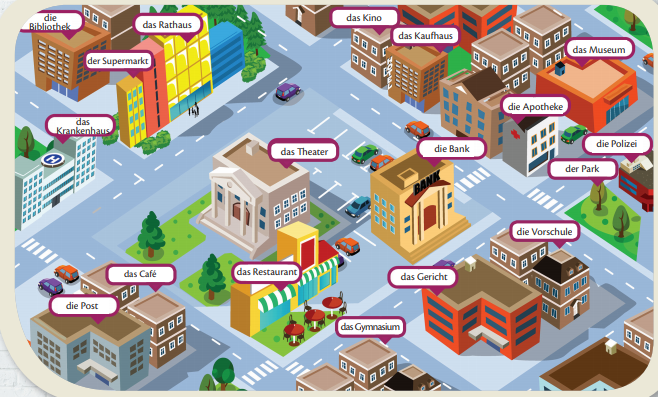 ………………………………………………………………………..b) Wo ist der Park?………………………………………………………………………c) Wo ist das Rathaus?………………………………………………………………………..d) Was ist oben rechts auf dem Bild?………………………………………………………………………….e) Was ist unten links auf dem Bild?………………………………………………………………………….